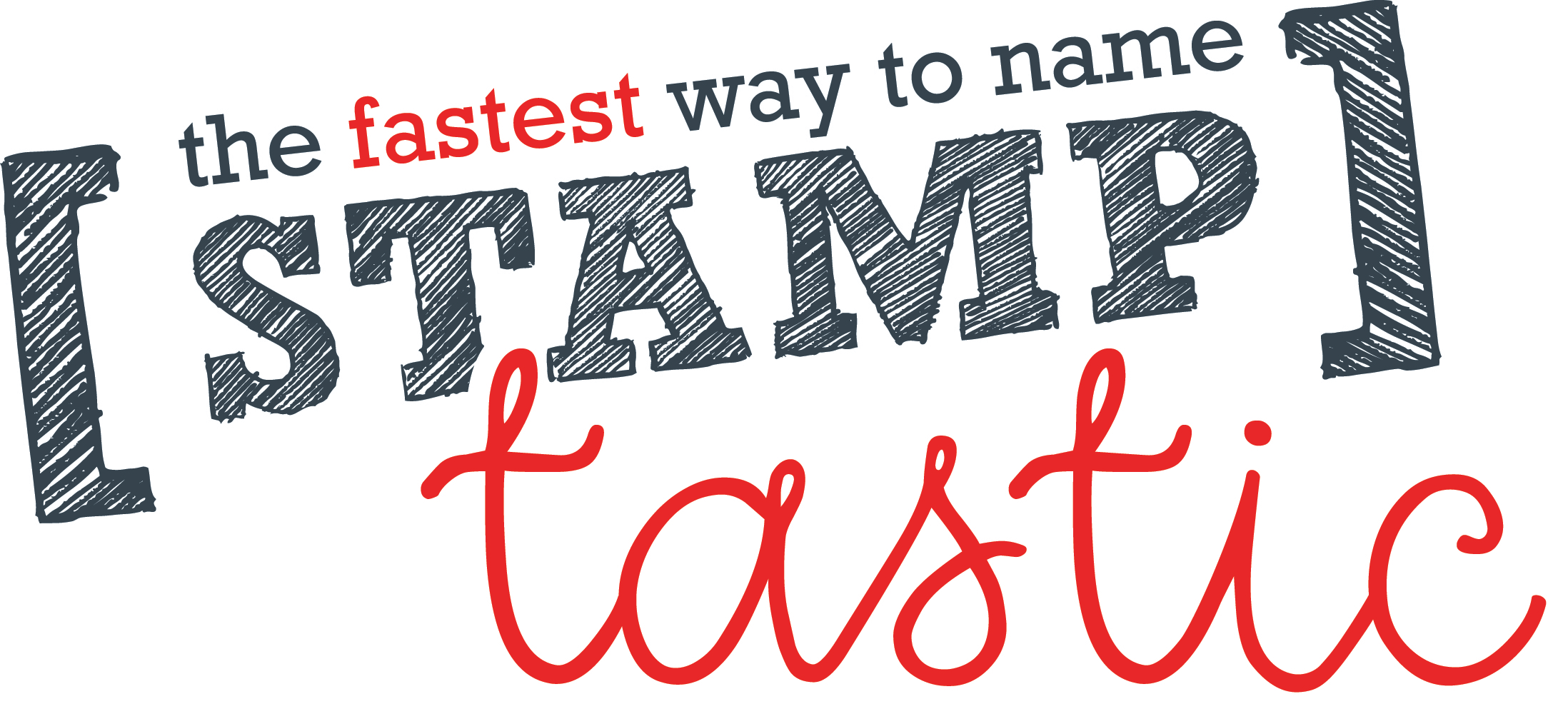 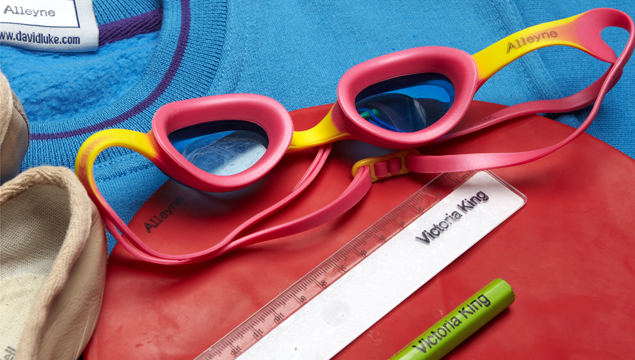 Love it? Stamp it! Keep it!A new fast way of naming all your belongings!A personalised stamp, usable on fabric, metal, wood & most plastic. No more sewing or ironing on labels. No more losing your pencil case or P.E. kit! Now you can just stamp everything!  Transparent block for accurate, easy positioning.The ink will last wash after wash.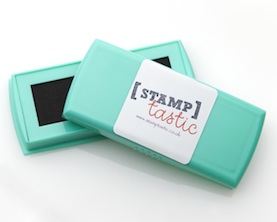 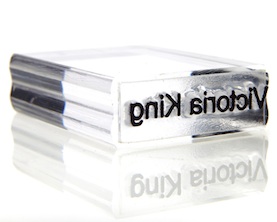            One ink-pad £12 each                             One stamp £10 eachBottom of FormEmail: orders@stamptastic.co.ukwww.stamptastic.co.uk020 8332 9781Stamptastic Ltd: Company No: 07506214